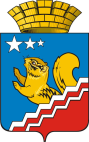 СВЕРДЛОВСКАЯ ОБЛАСТЬДУМА ВОЛЧАНСКОГО ГОРОДСКОГО ОКРУГАСЕДЬМОЙ СОЗЫВ Шестое заседание (очередное)РЕШЕНИЕ № 21г. Волчанск                                                                                                     от 31.05.2023 г.Об утверждении годового отчета об исполнении бюджета  Волчанского городского округа за 2022 годВ соответствии со статьями 9, 264.5, 264.6 Бюджетного кодекса Российской Федерации, Уставом Волчанского городского округа, Положением «О бюджетном процессе в Волчанском городском округе», утвержденным Решением Волчанской городской Думы  № 7 от 26 февраля 2014 года, рассмотрев отчет об исполнении бюджета Волчанского городского округа за 2022 год, экспертное заключение Контрольно-счетного органа Волчанского городского округа, учитывая результаты публичных слушаний по обсуждению проекта Решения Волчанской городской Думы «Об утверждении годового отчета об исполнении бюджета Волчанского городского округа за 2022 год», ДУМА ВОЛЧАНСКОГО ГОРОДСКОГО ОКРУГА РЕШИЛА:1. Утвердить отчет об исполнении бюджета Волчанского городского округа за 2022 год, в том числе:1) общий объем доходов бюджета Волчанского городского округа –  1 378 959 198,77 рублей, в том числе объем межбюджетных трансфертов из других бюджетов бюджетной системы Российской Федерации – 1 240 177 615,41 рублей;2) общий объем расходов бюджета Волчанского городского округа – 1 387 329 853,08 рубля;3) размер дефицита бюджета Волчанского городского округа – 8 370 654,31 рубля.2. Утвердить общий объем расходов, направленных из бюджета Волчанского городского округа на исполнение публичных нормативных обязательств городского округа – 202 312,00 рублей.3. Утвердить объем расходов Дорожного фонда Волчанского городского округа – 144 938 166,76 рублей.4. Утвердить объем муниципального внутреннего долга Волчанского городского округа по состоянию на 1 января 2023 года – 10 027 813,36 рублей, в том числе объем долга по муниципальным гарантиям Волчанского городского округа – 0 рублей.5. Утвердить доходы бюджета Волчанского городского округа по кодам классификации доходов бюджета (приложение 1).6. Утвердить расходы бюджета Волчанского городского округа по разделам и подразделам классификации расходов бюджета (приложение 2).7. Утвердить расходы бюджета Волчанского городского округа по ведомственной структуре расходов бюджета (приложение 3).8. Утвердить исполнение муниципальных программ Волчанского городского округа (приложение 4).9. Утвердить исполнение Программы муниципальных внутренних заимствований Волчанского городского округа (приложение 5).10. Утвердить источники финансирования дефицита бюджета Волчанского городского округа по кодам классификации источников финансирования дефицитов бюджетов (приложение 6).11. Утвердить объем и структуру муниципального внутреннего долга Волчанского городского округа, расходы на обслуживание муниципального внутреннего долга Волчанского городского округа (приложение 7).12. Принять к сведению, что при исполнении бюджета Волчанского городского округа в 2022 году:1) средства из резервного фонда администрации Волчанского городского округа выделялись в сумме 5 771 688,57  рублей;2) муниципальные гарантии из бюджета Волчанского городского округа предоставлялись без права регрессного требования в сумме 6 000 000,00 рублей;13. Опубликовать настоящее решение в информационном бюллетене «Муниципальный Вестник» и разместить на официальном сайте Думы Волчанского городского округа в сети Интернет http://duma-volchansk.ru.14. Контроль исполнения настоящего решения возложить на председателя Думы Волчанского городского округа Пермякова А.Ю. и главу Волчанского городского округа Вервейна А.В.Глава Волчанского городского округа                             А.В. Вервейн             Председатель Думы              Волчанского городского округа                                                                      А.Ю. Пермяков